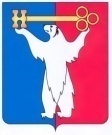 АДМИНИСТРАЦИЯ ГОРОДА НОРИЛЬСКА КРАСНОЯРСКОГО КРАЯПОСТАНОВЛЕНИЕ              1 интервал24.06.2014	г.Норильск	      № 366О внесении изменений в постановление Администрации города Норильска от 24.05.2013 № 223 В соответствии с Федеральным законом от 27.07.2010 № 210-ФЗ «Об организации предоставления государственных и муниципальных услуг», Указом Президента Российской Федерации от 07.05.2012 № 601 «Об основных направлениях совершенствования системы государственного управления»,ПОСТАНОВЛЯЮ:1.	Внести в постановление Администрации города Норильска от 24.05.2013 № 223 «Об утверждении Административного регламента предоставления Администрацией поселка Снежногорск муниципальной услуги по компенсации расходов по оплате проезда по маршруту Снежногорск – Норильск - Снежногорск отдельным категориям граждан, зарегистрированным по месту жительства или пребывания в поселке Снежногорск» (далее – Постановление) следующие изменения:1.1.	в наименовании, пункте 1 Постановления слова «Администрацией поселка Снежногорск» заменить словами «Снежногорским территориальным управлением Администрации города Норильска».2.	Внести в Административный регламент предоставления Администрацией поселка Снежногорск муниципальной услуги по компенсации расходов по оплате проезда по маршруту Снежногорск – Норильск - Снежногорск отдельным категориям граждан, зарегистрированным по месту жительства или пребывания в поселке Снежногорск, утвержденный Постановлением (далее – Административный регламент), следующие изменения: 2.1.	в наименовании Административного регламента слова «Администрацией поселка Снежногорск» заменить словами «Снежногорским территориальным управлением Администрации города Норильска»;2.2.	в пункте 1.1 Административного регламента слова «Администрацией поселка Снежногорск» заменить словами «Снежногорским территориальным управлением Администрации города Норильска (далее – Снежногорское территориальное управление)»;2.3. абзац восьмой пункта 2.6 Административного регламента изложить в следующей редакции:«Решением Норильского городского Совета депутатов от 07.04.2009        № 18-437 «Об утверждении Положения о Снежногорском территориальном управлении Администрации города Норильска в новой редакции;»»2.4. в пункте 2.7.3 Административного регламента:2.4.1. в абзаце тринадцатом слова «МБУЗ «Городская больница № 3» заменить словами «учреждения здравоохранения, расположенного на территории муниципального образования город Норильск,»;2.4.2. в абзацах четырнадцатом, пятнадцатом слова «МБУЗ «Городская больница № 3» заменить словами «учреждения здравоохранения, расположенного на территории муниципального образования город Норильск»;2.5. в пункте 2.11 Административного регламента слова «30 минут» заменить словами «15 минут»;2.6. в пункте 3.2.4 Административного регламента:2.6.1.	в абзаце первом слова «заявителю может быть отказано в их приеме» заменить словами «документы подлежат возврату заявителю»;2.6.2. абзац второй изложить в следующей редакции:«-	в случае, если заявление с документами поданы при личном обращении заявителя или поступили по почте, они возвращаются заявителю в срок не позднее 10 календарных дней со дня их регистрации в Снежногорском территориальном управлении заказным почтовым отправлением с уведомлением о вручении по адресу, указанному заявителем в заявлении, с приложением письма за подписью заместителя Руководителя Администрации города Норильска по поселку Снежногорск – Начальника Снежногорского территориального управления (далее – Начальник Снежногорского территориального управления) с указанием причин отказа в приеме заявления и документов. Если недостатки, препятствующие приему заявления и документов, допустимо устранить в ходе личного обращения заявителя, они устраняются незамедлительно;»;2.6.3.	абзац третий исключить;2.7. в пункте 4.6 Административного регламента слова «на официальном сайте муниципального образования город Норильск www.norilsk-city.ru в сети Интернет,» исключить;2.8. пункт 5.3 Административного регламента изложить в следующей редакции:«5.3.	Жалоба рассматривается в порядке, определенном Федеральным законом от 02.05.2006 № 59-ФЗ «О порядке рассмотрения обращений граждан Российской Федерации», с учетом особенностей, установленных Федеральным законом от 27.07.2010 № 210-ФЗ «Об организации предоставления государственных и муниципальных услуг», принимаемых в соответствии с ним иными нормативными правовыми актами, и настоящим Административным регламентом.»;2.9. по всему тексту Административного регламента:2.9.1. слова «Администрация поселка Снежногорск» в соответствующих падежах заменить словами «Снежногорское территориальное управление» в соответствующих падежах;2.9.2. слова «Глава администрации поселка Снежногорск» в соответствующих падежах заменить словами «Начальник Снежногорского территориального управления» в соответствующих падежах;2.9.3. слова «Администрация Снежногорск» в соответствующих падежах заменить словами «Снежногорское территориальное управление» в соответствующих падежах;2.10.	по всему тексту приложений №№ 1 - 3 к Административному регламенту:2.10.1.	 слова «Администрация поселка Снежногорск» в соответствующих падежах заменить словами «Снежногорское территориальное управление» в соответствующих падежах;2.10.2.	 слова «Заместитель Главы Администрации города Норильска по поселку Снежногорск – Глава администрации поселка Снежногорск» в соответствующих падежах заменить словами «Заместитель Руководителя Администрации города Норильска по поселку Снежногорск – Начальник Снежногорского территориального управления» в соответствующих падежах.3.	Опубликовать настоящее постановление в газете «Заполярная правда» и разместить его на официальном сайте муниципального образования город Норильск.4.	Настоящее постановление вступает в силу после его официального опубликования в газете «Заполярная правда» и распространяет свое действие на правоотношения, возникшие с 01.01.2014.Руководитель Администрации города Норильска                   Е.Ю. Поздняков